Программа: «Арт-студия креативные технологии живописи рисунка и лепки».Тема: «Весенние цветы».Даты: с 21 по 29 марта согласно расписанию Педагог дополнительного образования: Могильникова Татьяна Сергеевна.Цель: знакомство с техникой рисования   тюльпанов.Задачи:-  Поэтапное рисование тюльпанов;- Развитие  у учащихся образного мышления, восприятия, фантазии, формирование творчество, чувства цвета;- Воспитание чувства прекрасного, любви к природе родного края и бережного отношения.Оборудование:  Альбом, акварельные краски, кисти, палитра, вода, простой карандаш, ластик, салфетки.Ход урока:Введение:Тюльпаны - многолетние травянистые луковичные растения, цветущие в конце весны крупными, чаще всего, одиночными цветками разнообразной окраски. Есть сорта с белыми, розовыми, красными, бордовыми, а также всех оттенков желтого и оранжевого цвета.Тюльпаны широко используются для украшения садов и парков, городских клумб.  Отдельные виды тюльпанов занесены в Красную Книгу. Пример цветущего растения: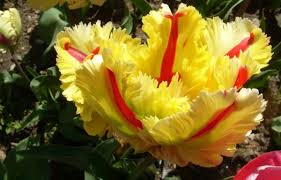 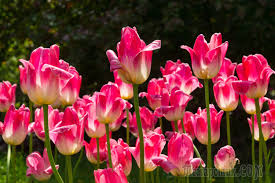 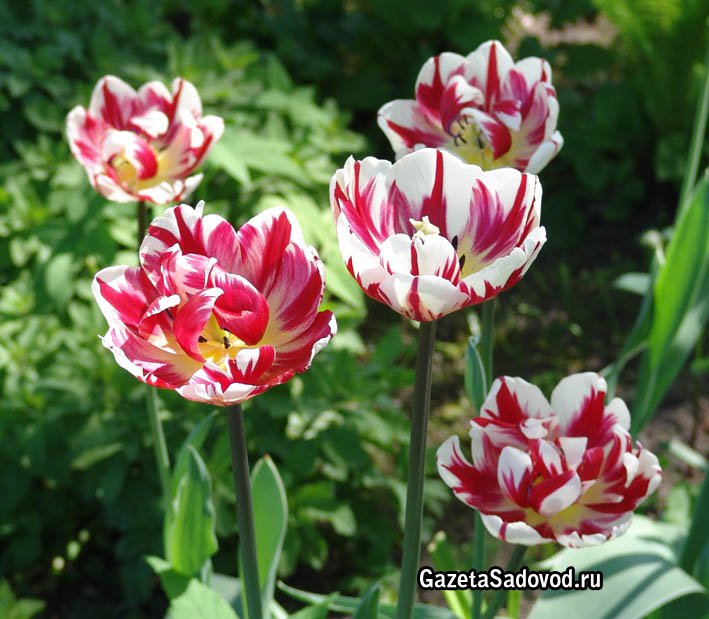 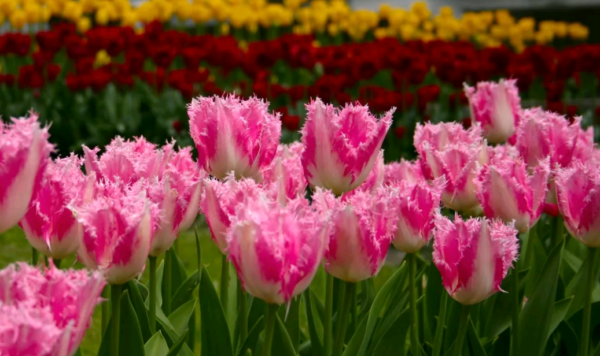 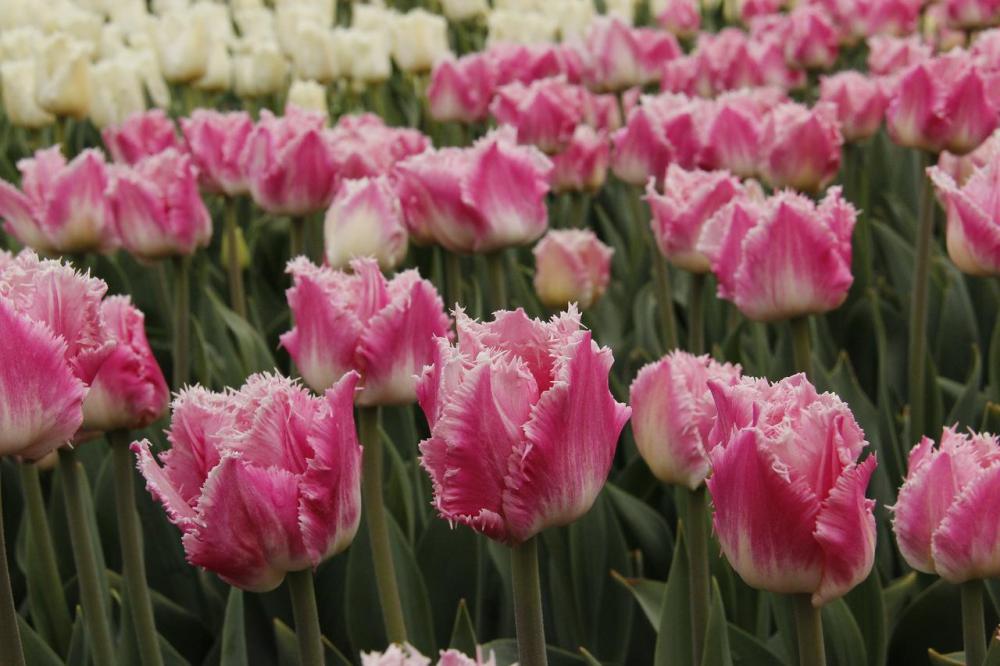 Приготовим рабочее место и материалы для урока.На листе формата А4 простым карандашом намечаем контур  расположения  тюльпанов.Рисуем тюльпан. В целом, цветок узкий и длинный. Заметим, что листья прилегают к стеблю.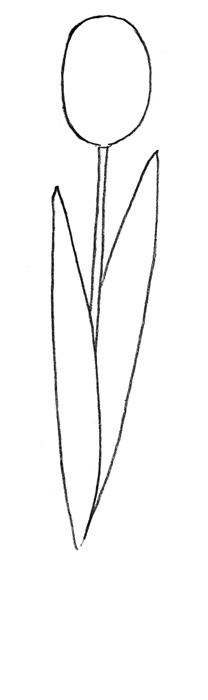 Детализируем бутон, листья и дорисовываем стебель цветка.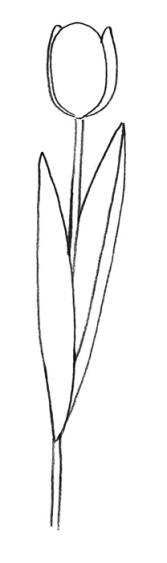 Дорисовываем бутон цветка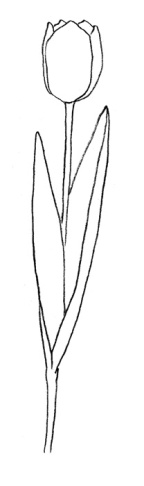 Дорисовываем три тюльпана к нашему букету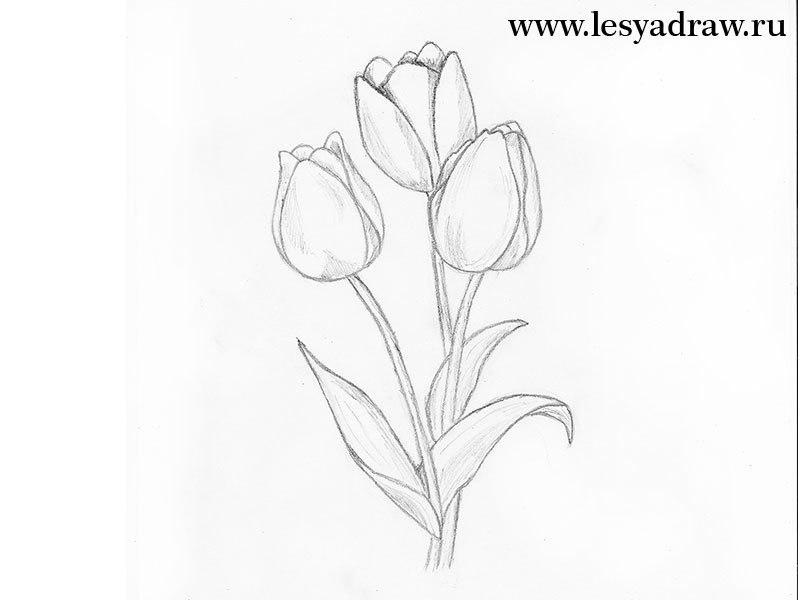 Раскрашиваем  букет тюльпанов яркими цветами на ваш выбор.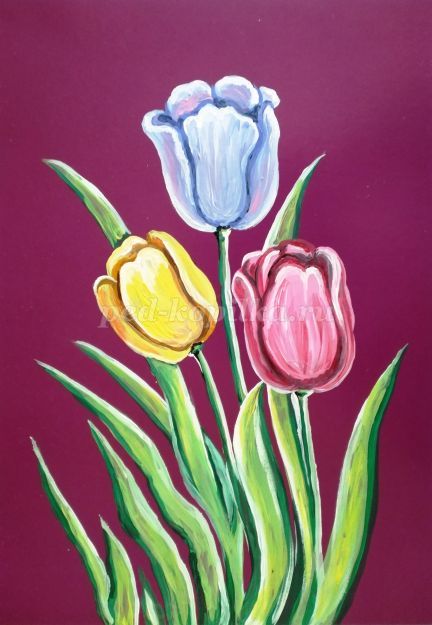 Прекрасный весенний букет тюльпанов готов.Готовые работы присылайте на почту  mogilnikova-t@inbox.ruИтог урока: Спасибо за работу. На следующем уроке мы поставим  яркий букет тюльпанов в вазу.